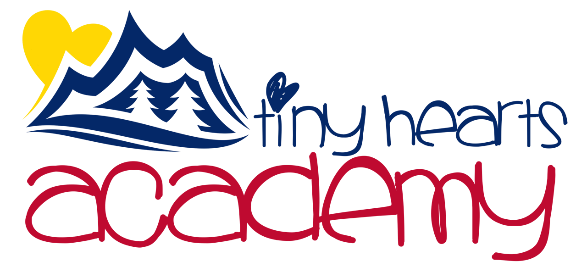 Individual Care PlanChild Name: 	Date of Birth:    Has your child stayed with anyone else besides parents?     If so, who?     What are you currently offering your child and how often? 	Breast Milk:      oz.    Every      hours  		Formula:      oz.  Every       hours    	Milk:	                  oz.    Every      hours  	              Water:           oz.  Every       hours  Normally eats at :  ,  , , , , Does your child hold its own bottle?           Any known allergies?    How do you prepare the bottle? Room Temperature    Warmed	     Cold      Special Instructions: 	If baby food is to be provided, please provide their schedule below.How much does your child usually eat:	Breakfast- 	Time:   /  Every     hours          Amount: 	Lunch-       	Time:   /  Every     hours          Amount: 	Snack-        	Time:   /   Every    hours          Amount: How does your child usually eat these foods?      	Spoon fed	 Uses fingers        Self-spooned	Does your child have difficulty eating?	 Spits up	 Chokes easily   Other Does your child use a pacifier?   	When?  Normally naps at   ,   ,  ,  ,   For    min/hrsWhat is the best way to help your child fall asleep?  What are some of the things your baby likes to do?  Any additional information we should know? 	            Parent/Guardian Signature						    Date